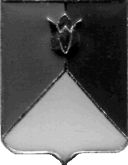 РОССИЙСКАЯ  ФЕДЕРАЦИЯАДМИНИСТРАЦИЯ КУНАШАКСКОГО  МУНИЦИПАЛЬНОГО РАЙОНА ЧЕЛЯБИНСКОЙ ОБЛАСТИПОСТАНОВЛЕНИЕот 05.08.2022 г.  № 1130О внесении изменений в постановление Администрации Кунашакского муниципального района от 11.11.2021 г. № 1568         В связи с кадровыми изменениями в   Министерстве образования и науки Челябинской области и Управлении  образования администрации Кунашакского муниципального районаПОСТАНОВЛЯЮ:          1. Внести в состав комиссии по оценке последствий принятия решения о реорганизации или ликвидации муниципальных образовательных организаций, расположенных на территории Кунашакского муниципального района Челябинской области», утвержденный постановлением Администрации Кунашакского муниципального района от 11.11.2021г. №1568 «О внесении изменений  в постановление Администрации Кунашакского муниципального района от 02.10.2021г. № 1338» следующие изменения:       1). Вывести из состава комиссии       - Тюрину Елену Александровну       - Саматову Римму Зайнулловну       -  Сагитову Эльвиру Ильдусовну.       2). Ввести в состав комиссии        2. Отделу информационных технологий Администрации Кунашакского муниципального района разместить настоящее постановление на официальном сайте Администрации Кунашакского муниципального района в информационно-коммуникационной сети «Интернет».         3. Контроль за исполнением настоящего постановления возложить на заместителя Главы района по социальным вопросам Нажметдинову А.Т. Исполняющий обязанностиГлавы района		                                                                         В.Ю. Хасанов         В связи с кадровыми изменениями в   Министерстве образования и науки Челябинской области и Управлении  образования администрации Кунашакского муниципального районаПОСТАНОВЛЯЮ:          1. Внести в состав комиссии по оценке последствий принятия решения о реорганизации или ликвидации муниципальных образовательных организаций, расположенных на территории Кунашакского муниципального района Челябинской области», утвержденный постановлением Администрации Кунашакского муниципального района от 11.11.2021г. №1568 «О внесении изменений  в постановление Администрации Кунашакского муниципального района от 02.10.2021г. № 1338» следующие изменения:       1). Вывести из состава комиссии       - Тюрину Елену Александровну       - Саматову Римму Зайнулловну       -  Сагитову Эльвиру Ильдусовну.       2). Ввести в состав комиссии        2. Отделу информационных технологий Администрации Кунашакского муниципального района разместить настоящее постановление на официальном сайте Администрации Кунашакского муниципального района в информационно-коммуникационной сети «Интернет».         3. Контроль за исполнением настоящего постановления возложить на заместителя Главы района по социальным вопросам Нажметдинову А.Т. Исполняющий обязанностиГлавы района		                                                                         В.Ю. Хасанов